Overview of our CEIAG provision Overview of our CEIAG provision:We pride ourselves on the careers provision at the Stanground Academy.  We aim to provide every child with the knowledge, skills and confidence to support them with their chosen career aspiration in preparation for adulthood and lifelong career planning/management skills. We provide high quality and bespoke support to all students irrespective of their starting point to support them in making informed career decisions about their future Post 16 options and to fulfil their potential. All students at Stanground Academy will have access to an extensive CEIAG programme which will enable the students to make links between the skills they have learnt in the classroom and those they will need to use in later life. Our provision for CEIAG 14-19 includes:Individual careers meetings with a careers guidance professional designed to help students realise and fulfil their true potentialThe chance for students to meet external providers from colleges, universities and employers to give clear ideas and options of the pathways available to themSupport with UCAS application, CV writing and Interview skillsTake part in extended enrichment activities outside the classroom environment. These are designed to teach students organisational and professional competency skills and to look at current affairsStudents will be given the opportunity to gain work experience to compliment their studies to provide further insight into the labour market and support their personal statementsCareers education in years 7 and 8 is focused on developing aspirations, confidence and independence skills as well as creating world of work moments within the classroom so students understand clear career links within the curriculum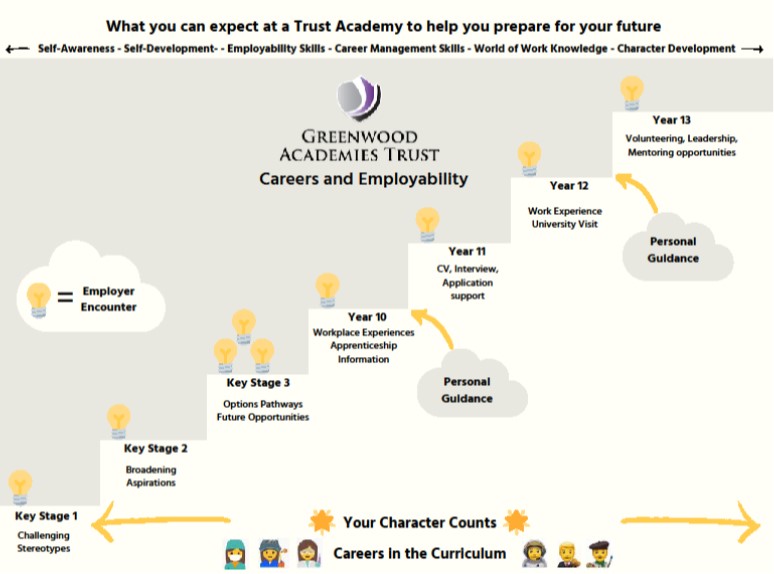 